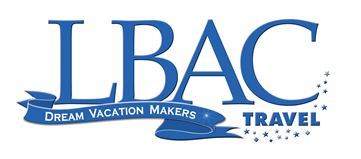 91 Main Street, Suite 200 Sayville, NY 11782631.648.8032Contact Information:	Name:  ___________________________________________	Address: __________________________________________	Home Phone: ____________________ __________________		Cell: _____________________________________________	Email:  ___________________________________________	Work Experience:Previous travel industry experience, if any: __________________________________________________Previous sales and/or marketing experience, if any: __________________________________________________Previous customer service experience, if any: __________________________________________________Are you currently employed?  If so, in what position?   How many hours/week? __________________________________________________Additional experience you would like to share: __________________________________________________Travel Experience:Which of the following Disney destinations have you visited?  When was your most recent visit to each one?_________________ Walt Disney World                _______________ Disneyland   Resort _________________ Disney Cruise Line                _______________ Adventures by Disney  _________________  AulaniWrite a description of your Disney Vacation experience(s). Include resorts, ships, restaurants, parks and transportation that you may have utilized. Write a description of the best vacation you have ever been on and why?Helpful Skills:Do you speak any other language?   If so, which one(s)?: _______________________________________Do you have access to a computer with high-speed internet? ___________________________________Are you proficient in Microsoft Word and Excel? _____________________________________________Are you available to answer inquiries within a 24-hour window?  ________________________________How many hours a week can you dedicate to growing your business? _________________Are you available to modify reservations at 7am EST when new resort discounts are announced? ______________________________________________________________________________Do you have a dedicated workspace? __________________________What personal traits or characteristics do you have that you think would make you a good candidate for this position? How did you find us? ________ ________________________________